HERØY ROTARY      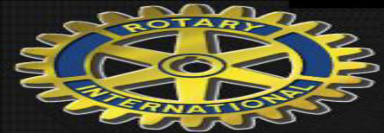 15.01.24 Medlemsmøte – NMS Gjenbruksbutikken i Myrvåg14 medlemmer møtte. Britt Nilsen og Edith Leinebø fortalde om butikken frå oppstart 21.januar 2010 og til i dag. Dei starta i det små, har utvida etter kvart som behovet auka. Her kan ein få kjøpt servise til alle anledningar, pyntegjenstandar, klede, bøker, skiutstyr, møbler, alt som ein treng av utstyr, lys som vert laga av lysstubbar som vert levert til gjenbruksbutikkane og levert til Knausen lysstøperi. Butikken er open frå kl11-15,her er 30 personar som jobbar, arbeidsoppgåvene vert fordelt på ulike arbeidsoppgåver i butikken. Dei har eigen bil som hentar varer, dei bringer ikkje varer.  Det er ein momsfri butikk, gratis handlenett. Det er 52 gjenbruksbutikkar i heile landet, 7 i Møre og Romsdal. NMS Gjenbruk er den største gjenbrukskjeda i heile landet. Ideen om gjenbruksbutikk kom frå Danmark. Det var økonomi som utløyste behovet for Gjenbruksbutikkar i 1998,grunna misjonsforeiningane minka, økonomien minka. Brutto inntekter for alle butikkane i landet var i 2022- 84 millionar, i 2023-  96 millionar. I Myrvåg, brutto i 2022 – kr 847.000 – i 2023 kr. 862.000.Målet er 1 million. Overskotet går til helse, skule, utdanning, kvinner og barn. Som Robert sa: «Det same som Rotary arbeider for». Til slutt omvising i den fine butikken, handel på den som ønska det. Takk til Edith og Britt for at dei fortalde  historia til butikken og til Gjenbruksbutikkane. Ref.Lilly-Åse Skogen